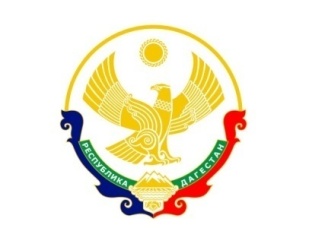 МУНИЦИПАЛЬНОЕ ОБРАЗОВАНИЕСЕЛЬСКОГО ПОСЕЛЕНИЯ«СЕЛЬСОВЕТ УЗДАЛРОСИНСКИЙ»Хунзахского района Республики Дагестан368262, село Уздалросо	Хунзахского района РД      				       тел. 8 988 2260333
Постановление № 26«30» декабря 2020г В целях обеспечения взаимодействия Администрации сельского поселения «сельсовет Уздалросинский» с национальными объединениями, укрепления межнационального согласия и взаимопонимания, сохранения и развития национальной и культурной самобытности народов, проживающих на территории сельского поселения и в соответствии с пунктом 7.1 части 1 статьи 14.1 Федерального закона от 06.10.2003 № 131-ФЗ «Об общих принципах организации местного самоуправления в Российской Федерации,ПОСТАНОВИЛЯЮ:Утвердить Положение о консультативном Совете по межнациональным отношениям при Администрации «сельсовет Уздалросинский» сельского поселения (приложение№1 ).Состав консультативного Совета по межнациональным отношениям при
администрации сельского поселения ( приложение №2).Настоящее постановление  опубликовать (обнародовать) на  официальном  сайте Администрации «сельсовет Уздалросинский» сельского поселения.Настоящее постановление вступает в силу с момента его принятияКопию настоящего нормативно-правового акта направить в Минюст РД для включения в регистр муниципальных НПА. Контроль   за  исполнением данного постановления оставляю за собой.Глава Администрации сельского поселения          							Исаев О,МПриложение № 1ПОЛОЖЕНИЕО КОНСУЛЬТАТИВНОМ СОВЕТЕ ПО МЕЖНАЦИОНАЛЬНЫМ ОТНОШЕНИЯМ ПРИ АДМИНИСТРАЦИИ«сельсовет Уздалросинский»СЕЛЬСКОГО ПОСЕЛЕНИЯ  (Далее сельское поселение)Общие положения.1.1.	Консультативный Совет по межнациональным отношениям при Администрации сельского поселения (далее - Совет) является постоянно действующим консультативным органом,  образованным   в   целях   обеспечения взаимодействия Администрации сельского поселения с национально - культурными объединениями, укрепления межнационального согласия и взаимопонимания, сохранения и развития национальной и культурной самобытности народов, проживающих на территории сельского поселения.1.2.	В своей деятельности Совет руководствуется принципами и нормами международного права, международными договорами Российской Федерации, Конституцией Российской Федерации, федеральными конституционными законами, федеральными законами, Указом Президента РФ от 19.12.2012 № 1666 «О стратегии государственной национальной политики Российской Федерации на период до 2025 года», другими указами,  а также распоряжениями Президента Российской Федерации, распоряжениями и постановлениями Правительства Российской Федерации, областными законами, указами Главы Республики Дагестан, постановлениями Правительства РД и настоящим Положением.2. Задачи СоветаОсновными задачами Совета являются:-обеспечение взаимодействия национально-культурных автономий и объединений, укрепление связей между ними;-содействие в определении основных направлений деятельности Администрации сельского поселения в сфере национально-культурных отношений;-участие в разработке и реализации национально-культурных программ и мероприятий, осуществляемых на территории сельского поселения;-содействие укреплению межнационального согласия, взаимопонимания, мира
и толерантности в многонациональном сообществе сельского поселения.III. Функции Совета:Совет осуществляет следующие функции:участвует в подготовке и разработке рекомендаций и предложений главе
Администрации сельского поселения по совершенствованию национально - культурных отношений;представляет Главе Администрации сельского поселения доклады по вопросам реализации государственной национальной политики на территории сельского поселения;-	информирует Главу Администрации сельского поселения о деятельности  национально-культурных  объединений,  о  состоянии  и  проблемах реализации конституционных прав представителей национальных общин;принимает участие в пределах полномочий в обсуждении проектов правовых актов  Администрации сельского поселения, затрагивающих  межнациональные отношения, и готовит соответствующие предложения главе Администрации сельского поселения;анализирует практику межнациональных отношений, поддерживает контакты с   представителями   (старейшинами)   национально-культурных   объединений   на территории сельского поселения;-	участвует в организации совещаний, круглых столов по вопросам межнациональных отношений.IV. Права Совета Для осуществления своих функций Совет имеет право:-	запрашивать и получать, в установленном порядке, от управлений, отделов, служб, ведомств, учреждений и организаций на территории сельского поселения и их должностных лиц информацию  по  вопросам, относящимся к компетенции Совета;обращаться за получением информации к национально - культурным объединениям, функционирующим на территории сельского поселения;создавать рабочие группы из числа членов Совета и работников Администрации сельского поселения для подготовки рекомендаций и предложений, проведения экспертно-аналитической работы в пределах компетенции Совета.V. Состав Совета и организация его работы5.1.	В состав Совета входят 5 человек, среди которых председатель Совета, заместитель председателя Совета, секретарь Совета и члены Совета.5.2.	Члены Совета осуществляют свою деятельность на общественных началах.Председатель Совета осуществляет общее руководство деятельностью Совета, определяет повестку дня и ведет заседания Совета.Заместитель председателя Совета ведет заседания Совета в отсутствие председателя Совета.Секретарь Совета ведет делопроизводство Совета.Заседания Совета проводятся по мере необходимости, но не реже одного раза в полугодие.5.7.	Заседание Совета правомочно, если на нем присутствует более половины
членов Совета.5.8.	В заседании по приглашению Совета, направленному в пределах полномочий, на добровольной основе принимают участие представители национально-культурных объединений, не входящих в состав Совета, а также представителей управлений, отделов, служб, ведомств, учреждений и организаций, осуществляющих свою деятельность, на территории сельского поселения.5.9.	Приглашенные на заседание Совета имеют право принимать участие в
обсуждении рассматриваемых вопросов.5.10.	Решения   принимаются   большинством   голосов присутствующих   на заседании членов Совета и оформляются протоколом.5.11.	Организационно-техническое и материальное обеспечение деятельности
Совета осуществляет секретарь Совета.Глава Администрации сельского поселения          							Исаев О.М	Приложение № 2СОСТАВКОНСУЛЬТАТИВНОГО СОВЕТАПО МЕЖНАЦИОНАЛЬНЫМ ОТНОШЕНИЯМ ПРИАДМИНИСТРАЦИИ «сельсовет Уздалросинский» СЕЛЬСКОГО ПОСЕЛЕНИЯПредседатель консультативного Совета: Исаев О.М Заместитель председателя консультативного Совета: Гаджиева М.М Секретарь консультативного Совета: Магомедова У.ИЧлены консультативного Совета:Зайнулабидов Айдемир Магомедова А.МГлава Администрации сельского поселения          							Исаев О.М	